Shtojca 2 Programi Buxhetor Afatmesëm 2023-2025Qëllimi i udhëzimit  Udhëzimi për PBA-në përcakton rregullat, procedurat, formatet dhe afatet për përgatitjen e një dokumenti të plotë dhe të përmbledhur të PBA-së, në përputhje me kërkesat ligjore. Si e mbështet udhëzimi përgatitjen e një PBA-je?Me një format të qartë standard për raportin;Duke treguar si lidhet informacioni për politikat dhe ai financiar;Duke vënë theksin mbi informacionin që është i rëndësishëm për anëtarët e këshillave dhe qytetarët;Duke treguar burimet e informacionit për secilin seksion të raportimit të PBA-së;Duke dhënë formate të thjeshta për paraqitjen e programeve;Duke paraqitur përshkrime standarde të përmbledhura për secilin program dhe veprimtari;Duke bërë një dallim të qartë midis informacionit të përgjithshëm, informacionit për programet dhe informacionin shtesë (shtojca);
Duke treguar se si përdoret PBA-ja për të monitoruar dhe raportuar për zbatimin e strategjive.Shtojca është në përputhje me praktikën e mirë ndërkombëtare të Menaxhimit Financiar Publik.Program i Buxhetit Afatmesëm 2023-2025Bashkia PERMET 1.Vështrim i përgjithshëmSituata e njësisë së vetëqeverisjes vendoreBashkia Permet shtrihet në Juglindje  të Shqipërisë në një territor prej 601.95 km², i cili kufizohet në veri me Bashkinë e Berat, në perëndim me Bashkine Tepelene, në lindje me Bashkinë Erseke , në jug me Bashkinë Gjirokaster .Ajo ka nën administrimin e saj një qytet dhe 50 fshatra. Kjo ndarje administrative – territoriale përcaktoi si qendër të bashkisë së re qytetin e Permet , Qyteti u krijua si një qendër administrative, në shekullin e XV dhe XVI, cituar nga të dhena historike turke, si një lokalitet i pasur me tregje, dyqane magazina dhe bujtina, kështu kjo zonë ishte një qendër e lulëzuar komerciale. Të dhëna historike otomane e viteve 1431 - 1432 referojnë se qyteti kishte 42 shtëpi ndërkohë në shekullin XVI numëronte 136 shtëpi. Ne vitin 1938 Përmeti kishte rreth 3000 banorë dhe 104 fshatra si zona të ndara. Gjatë Luftës së Dytë Botërore është djegur e përmbytur katër herë duke e shndërruar kështu disa herë.Sot qyteti i Permetit dhe njesite administrative jane shenderuar ne vend turistik per shume turiste te huaj e venda s qe e vizitojne qytetin e njesite ne cdo stine te vitit .Sot ne qytet e NJA eshte e perhapur shume kulinaria si ajo tradicionale dhe ajo moderrne .Ne qytet ka pika te prodhimit te glikove recelnave te ndryshem ,prodhim vere e rakie. 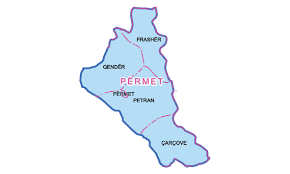 KulturaNë qytet vërehet një tolerancë fetare. Përmeti është i njohur në mbarë Shqipërinë për mikpritjen dhe gatimet e shkëlqyera. Ia vlen të shihni edhe kishën e shekullit të XII të Shën Mërisë në Kosinë dhe atë të shekullit XVIII të Leusës. Përndryshe kultura e qytetit dallohet me një traditë të gjatë letrare dhe muzikore. Përpos Naimit vargjet e të cilit edhe në ditë tona janë të kërkuara nga Përmeti vijnë edhe shkrimtaret e njohur si p.sh.: Bardhyl Londo apo Sejfulla Maleshova. Muzikantë të dalluar të nivelit kombëtarë si Mentor Xhemali e Laver Bariu janë përkujdesur që muzika përmetare të dallohet me karakteristikat e saja të një tradite të gjatë kulturore. Përmeti është vendlindja e tre vëllezërve Frashëri dhe disa personaliteteve të njohura të kulturës mbarë shqiptare siç është skulptori Odhise Paskali, shkrimtari Nonda Bulka, aktorës artiste e popullit Tefta Tashko Koço dhe këngëtarës së muzikës së lehtë Anjeza Shahini. Në qytetin e trëndafilave siç e quajnë me përkëdhelje banorë e tij, nxënësi ndjekin mësimet në dy shkollat fillore, në shkollën "Nonda Bulka" dhe atë "Meleq Gosnoshti" dhe në gjimnazin "Sami Frashëri"dhe ka shkolla 9- vjecare e kopshte ne cdo Nj A . EkonomiaDeget e ekonomise ne rrethin e Permetit jane:bujqesia, blekotoria, bletaria, frutikultura, turizmi dhe transporti. Ne bujqesi, rendesi zene bimet e arave, midis te cilave dallohet gruri, i cili gjen kushte te favorshme zhvillimi ne te gjitha zonat. Frutikultura me peme te shumellojshme dhe vreshtaria ,te cilat jane baza kryesore ne industrine perpunuese qe operon ne kete bashki .Perparesi i jepet turizmit .Vitet e fundit ky qytet eshte nje nder qytetet me te vizituara si nga vizitor te vendit ashtu dhe turiste te huaj .Aktualisht kjo bashki ka një popullsi prej 19.272 banore. Perqëndrimi më i madh i popullsisë është në qytetin e Permetit  me 53.4% të popullsisë (10.614 banorë), ndërsa për sa i përket njësive administrative, njësia me popullsinë më të madhe është ajo e Rrethinave me 6.148 banore. Njesitë  më të mëdha nisur nga numri i popullsisë janë:.NJA Petran 3.090 banor,NJACarshove 3.058 banor  Dendësia mesatare e popullsisë arrin 33 banore/km². Parë nga këndvështrimi i raportit gjinor, popullsia e Bashkisë Permet ruan një diferencë të lehtë përsa i përket ndarjes gjinore të popullsisë, në meshkuj e femra duke shprehur një situatë gjinore pothuaj të balancuar.nga bizneset e vogla, të cilat janë edhe katalizatorë të zhvillimit, pasi krijimi, zhvillimi dhe përmirësimi i këtyre bizneseve përbën një potencial të rëndësishëm në zhvillimin ekonomik. Bizneset kryesore që kontribuojnë në zhvillimin ekonomik janë kryesisht të orientuara në industrinë perpunuese, në përpunimin  e produkteve bujqesore (Fruta ,Agrume ,etj ),te cilat jane te  lidhura drejtpërdrejt me tregtinë. Gjithashtu edhe prania e bizneseve të artizanatit të cilët kanë një traditë të vjetër në qytetin e Permetit, vazhdon akoma sot duke luajtur rol të veçantë në ekonominë vendore. Industria përpunuese përbën një nga potencialet më të mëdha të zhvillimint në permet. Prania e zonës industriale në Permet , në të cilën janë përqëndruar biznese  përpunuese është një tjetër element me rëndësi në zhvillimin ekonomik, duke ofruar punësim dhe të ardhura për popullsinë.Struktura e punësimit sipas sektorëve i referohet periudhës gjatë vitit 2019 - 2020:1.153 veta janë të punësuar në sektorin publik;800  janë të punësuar në sektorin privat.Punësimi: Për gjashtëmujorin e dytë të vitit 2020, rezulton se numri i të punësuarve në Bashkinë Permet  është 1.953 persona, Numri më i madh i të punësuarve është në qytetin Permet, ndjekur nga Njësia Administrative Rrethina. Ndërsa njësia administrative me numrin më të ulët të punësimit eshte  NJA Frasher ,per arsye te largesise me qytetin e Permetit . Megjithatë vlerësimi real i numrit të punësuarve në vend vështirësohet për shkak të mosdeklarimit nga personat që ushtrojnë veprimtari ekonomike jobujqësore/bujqësore, por që nuk figurojnë të regjistruar. Prandaj mendohet se ky numër punësimi është edhe më i lartë. Një dukuri e tillë është e lidhur me lëvizjet migruese e cila ka sjellë një ulje të numrit të popullsisë në zonat rurale krahasuar me periudhën e fillim viteve ’90, duke çuar në krijimin e qendrave urbane me dendësi popullsie  me te larte .Një tjetër avantazh konkurues i Bashkisë Permet si rrjedhojë e pozicionit të saj gjeografik është edhe zhvillimi i turizmit të shumëllojshëm dhe gjithë-vjetor. Kjo nënkupton , zhvillimin e turizmit kulturor dhe historik, zhvillimin e turizmit malor. Në zonën e Permetit ekziston një gamë e gjerë bukurish natyrore, që nga malet deri brigjet e lumit me te bukur e me te rrembyer ne Ballkan Lumit Vjosa. deri në muret shkëmbore të Gurit te Qytetit  I cili qëndron madhështor ne qytet .Duke qënë qënder urbane në rajonin Jug –Lindor Permeti gjithashtu krijon mundësi të shumta në zhvillimi e sektorit të shërbimeve dhe të tregtisë. Në këtë mënyrë, Bashkia Permet, shihet si porta  e Jugut  duke konsideruar këtu edhe rolin influencues që ka në rajon me qytetet ndërkutare me Greqine .1.2 Çështje kryesore për projektet dhe politikat e bashkisëBurimi i informacionit: PPV/PZhSBashkia Permet mbështet skenarin policentrik të zhvillimit të territorit të saj. Ky skenar paraqitet si koncept në dy nivele, si në nivelin Bashkiak, ku për qëllime të kohezionit territorial kërkohen disa qëndërsi të reja në ofrimin e shërbimeve bazë (shkollë, qëndër shëndetësore, postë), ashtu dhe në nivel qyteti, ku shërbimet dhe aktivitetet duhet të shpërndahen më shumë në territor. Zona urbane.Permet  ka nevojë të krijojë qendërsi të reja urbane rreth qendrës historike. Këto qendërsi të reja urbane konsolidojnë strukturën ekzistuese, pa ndikuar në tipologjitë historike të ndërtimit. Ndërkohë zonat rurale kanë nevojë për të përmirësuar qendrat ekzistuese. Kjo qasje do të ruajë tokën bujqësore dhe burimet natyrore. Pra nga njëra anë skenari i policentrizmit promovon shpërndarjen në territor të centraliteteve (sipas një hierarkie të caktuar) dhe një vëmendje më të madhe në përmirësimin e  cilësisë urbane edhe në zonat rurale, ndërkohe që nga ana tjetër promovon kompaktësimin dhe konsolidimin e tyre për të mos u shpërhapur në territor. Ky skenar promovon një zhvillim shumë- dimensional të ekonomisë dhe arritjen e qëllimit për zhvillimin rajonal duke promovuar edhe kohezionin territorial. Gjithashtu, krijohet një hierarki qendrash nga primare urbane (qyteti Permet) deri tek qëndra lokale të cilat ofrojnë shërbime bazë për komunitetin. Gjithashtu skenari policentrik promovon mbrojtjen e burimeve natyrore e ujore duke garantuar mundësinë për zhvillimin e turizmit gjithëvjetor sipas parashikimeve të PPK dhe PINS.Informacion financiar KryesorBurimi i informacionit: Nxjerrë nga Instrumenti i Planifikimit FinanciarNë vijim të ndarjes së re administrative territoriale (shtimit të 4 njësive administrative) dhe ligjit të ri për vetë-qeverisjen vendore, bashkia Permet përballet me sfidën e menaxhimit burimeve financiare të kufizuara përkundrejt nevojave gjithmonë në rritje për shërbime dhe investime kapitale. Në këtë kontekst, planifikimi strategjik i investimeve kapitale në funksion të përmirësimit të cilësisë së shërbimeve publike në territoret në administrim rezulton i domosdoshëm dhe një parakusht për zhvillimin ekonomik vendor. Ndaj, vlerësohet thelbësor fuqizimi dhe përmirësimi i performances financiare në drejtim të rritjes së të ardhurave dhe uljes së shpenzimeve.Në kushtet e pamjaftueshmërisë së burimeve financiare të veta të bashkisë, përdorimi i instrumenteve financiar fondet shtetërore nga (FZHR etj) të orientuara kryesisht në mbështetje të zhvillimit të infrastrukturës, fondet nga donatorët e huaj (Bashkimi Europian, Banka Botërore, USAID etj) për çështje që lidhen me trajtimin i mbetjeve dhe ujërave, asistencë teknike dhe ndërtim kapacitetesh apo edhe format e partneritetit publik-privat paraqesin një mundësi reale për realizimin e investimeve kapitale.Në këtë drejtim, vlerësohet e domosdoshme rritja e kapaciteteve të bashkisë në drejtim të hartimit, menaxhimit, zbatimit dhe monitorimit të projekteve të investimeve nëpërmjet këtyre formave të financimit. Një burim tjetër të ardhurash i cili kërkon ngritje të kapaciteteve lokale është i lidhur me programet e huaja të tilla si programi për Bashkëpunimin Ndërkufitar IPA me Greqine. Në  këto programme është e rëndësishme që të krijohen strukturat e duhura të bashkëpunimit në mënyrë që të përfitohen projekte dhe të ardhura shtesë për realizimin e tyre.Buxheti total i Bashkise Permet  te planifikuar per vitin 2023 eshte 1.993.152 mije leke , ne vitin 2024 eshte planifikuar 896.573 mije leke, ndersa ne vitin 2025 eshte planifikuar 864.459 mije leke.2. Orientimi afatgjatë i bashkisë Të ardhurat nga transfertat ndërqeveritare të bashkisë Permet, rezultojnë të jenë element dominues dhe përcaktues në strukturën dhe performancën e të ardhurave totale. Varësia financiare nga transfertat ndërqeveritare bën që planifikimi i investimeve kapitale të jetë subjekt i kushtëzuar pothuajse tërësisht nga vendimet e qeverisë qendrore. Në ndarjen sipas njësive të qeverisjes vendore përbërëse, kontribuesi kryesor në ecurinë e përgjithshme të të ardhurave është Bashkia Qender, e cila përfaqëson mesatarisht 76 % ndaj totalit të të ardhurave te planifikuar ne 3 vitet e PBA-se 2023- 2025. Ndër Njesite Administrative ,pjesë e Bashkisë Permet , evidentohet kontributi i rëndësishëm i njësive  Petran,Carshove,Piskove në performancën e të ardhurave totale.Pavarësia financiare e Bashkisë Permet, matur si raport i të ardhurave të veta vendore ndaj të ardhurave totale, rezultoi mesatarisht rreth 6.4 % për trevjecarin 2023-2025 Niveli i të ardhurave vendore përcaktohet në masën më madhe nga performanca e taksave dhe tatimeve vendore. Viti 2021 rezultoi me zhvillime pozitive në terma të të ardhurave vendore të cilat shënuan realizimi te te ardhurave ne masen 73 % ndaj planit vjetor,edhe pse ishim ne njevit ku i gjithe vendi u perfshi nga pandemia Globale  COVID 19.Strategjia e zhvillimit afatgjatë/strategjia territorialeBurimi i informacionit: PPV/PZhSBazuar në direktivat kryesore të Planit të Përgjithshëm Kombëtar dhe Planit të Integruar Ndërsektorial të Qytetitit  dhe në konsultim me palët e interesuara dhe qytetarët është hartuar objektivi afatgjatë për Bashkinë Permet :“Bashkia Permet  2030 do të jetë një qëndër e rëndësishme kombëtare, dhe ndërvepron me sukses si pjesë e nënrajoneve natyrore, ndërkufitare e turistike.Një bashki me një zhvillim territorial të integruar e cila garanton barazinë në shërbime dhe në akses ndaj qytetarëve dhe vizitorëve. Një qëndër primare me një cilësi të lartë jetese ku monumentet natyrore dhe zonat historike gjallërojnë jetën urbane të Bashkisë Permet.Programi BuxhetorSfidat kryesore të zhvillimitBurimi i informacionit: PPV/PZhS; të tjeraIntegrimi i turizmit me sektore të tjerë të ekonomisë.Përmirësimi i aksesit në zonat rurale me qëllim zbutjen e pabarazive dhe ofrimin e shërbimeve administrative në të gjithë territorin e Bashkisë.Zhvillimi ekonomik me theks në mjedis mjedisit në mënyrë që të garantohet mbrojtja e ekosistemeve dhe vlerave të shumta natyrore të permetit Boshtet kryesore të zhvillimit ekonomik do të jenë zhvillimi rural (bujqësia dhe blegtoria), turizmi, industria e lehtë/përpunimi, shërbimet, dhe ekonomia e të ardhmes e bazuar në sistemet e teknologjisë së informacionit, Kujdes i veçantë duhet të tregohet për integrimin e brezave të rinj në ekonomi, dhe krijimin e mundësive për iniciativat në kuadër të rritjes së ndërmarrjeve të vogla dhe të mesme.Projektet kryesore të PBA-së 2022-2024Paraqitja e projekteve kryesore – arsyet dhe përfituesitBurimi i informacionit: Fishat e projekteve të PPV/PZhSInformacion financiarBurimi i të ardhurave- referuar tabeles  te FPTArsyet/Faktoret në planfikimin e të ardhurave ndër viteTe ardhurat nga taksat vendoreTë ardhura nga Tatimi i thjeshtuar mbi fitimin për biznesin e vogëlPlanifikimi bëhet nga agjenti tatimor si dhe bazuar në eksperiencën e viteve të kaluara rereferuar numrit të proçedurave të tjetërsimit të pronës të kryera nga vetë ato.Të ardhura nga Taksa mbi pasurinë e paluajtshmeTë ardhura nga taksa mbi ndërtesatParashikimi për vitet 2023-2025 bazohet te kapaciteti si dhe zgjerimi i bazës së taksapaguesve nëpërmjet:saktësimit dhe vlerësimit të drejtë të sipërfaqeve nëpërmjet grupeve të punës të ngritura për këtë qëllim,Mbështetja nga agjentë tatimorë,Ndarjes në këste të pagesave,shtimit të arkave funksionale më pranë zonave të banuara në njësitë administrative.shtrirje e mëtejshme e bazës taksapaguese, falë politikave fiskale lehtësuese dhe incentivave të ndërmarra, rivlerësimit të gjendjes faktike, përmirësimit të shërbimit dhe marrëdhënies me taksapaguesin, si dhe bashkëpunimit të pritshëm me institucione si ZRRPP, ALUIZNI etj.Të ardhura nga Taksa mbi tokën bujqësorePlanifikimi i të ardhurave bazohet mbi kapacitetin aktual fiskal të njësive administrative, mbi parashikimin për zgjerimin e bazës së taksapaguesve nga grupet e punës nëpërmjet saktësimit tësipërfaqeve reale dhe kategorizimit të saktë dhe aktual të tokës bujqësore, si dhe duke iu referuar tendencës në rritje të kapacitetit të realizimit të të ardhurave ndër vite.Të ardhura nga Taksa mbi truallinPlanifikimi i të ardhurave është bërë duke u bazuar në sipërfaqet aktuale, dhe mbi parashikimin për zgjerimin e bazës së taksapaguesve nga grupet e punës nëpërmjet saktësimit të sipërfaqeve. Të ardhurat nga taksa e truallit parashikohen me një rritje prej 6 % në vit,per te treja vitet.Të ardhura nga Taksa e fjetjes në hotelPlanifikimi i të ardhurave me një rritje prej 2% në vit është bërë ju referuar kapacitetit aktual dhe parashakimit të zgjerimit të tij, rritjes së numrit të njësive, si dhe shtrirjen periudhave të sezoneve turistike për ushtrimin e aktivitetit,.Të ardhura nga Taksa e ndikimit në infrastrukturëPlani i të ardhurave nga taksa e ndikimit në infrastrukturë me rritje prej 3% bazohet mbi parashikimin e lejeve për ndërtime të reja dhe shlyerjen e detyrimeve për objektet në proçes legalizimi .Të ardhura nga Taksa e TabelësParashikimi në te njejtin nivel per te treja vitet.Të ardhurat nga Taksat e NdaraTë ardhura nga Taksa e regjistrimit të mjeteve të përdoruraPlanifikimi bëhet nga agjenti tatimor referuar numrit të automjeteve si dhe bazuar në eksperiencën e viteve të kaluara rereferuar të dhënave për nivelet e arkëtimeve.Rritje e kesaj e takse eshte 4% ne vit .Të ardhura nga taksa mbi kalimin e të drejtës së pronësisë për pasuritë e paluajtshme Planifikimi bëhet nga agjenti tatimor si dhe bazuar në eksperiencën e viteve të kaluara rereferuar numrit të proçedurave të tjetërsimit të pronës të kryera nga vetë ato.Të ardhura nga Taksa e Rentës minerarePlanifikimi i të ardhurave i referohet realizimit të të ardhurave ndër vite. Të ardhura nga tatimi mbi të ardhurat personalePlanifikimi i të ardhurave i referohet realizimit të të ardhurave ndër vite nga agjenit tatimor. Të ardhurat për parashikohen me një rritje prej 1% në vit.Te ardhurat nga Tarifat VendorePjesën më të madhe në kategorinë e të ardhurave nga tarifat vendore e zëne të ardhurat nga tarifat për ofrimin e shërbimeve publike si pastrimi e largimi i mbetjeve me 32%, gjelbërimi me 7%, ndriçimi publik me 14%, tarifa për zënien e hapësirës publike me 4.5 %.Te ardhurat nga tarifat e shërbimeve publike për pastrimin e largimin e mbetjeve, gjelbërimin, ndriçimin publik.Parashikimi në rritje prej 1% i të ardhurave për pastrimin, ndriçimin dhe gjelbërimin bazohet tek kapaciteti aktual dhe në rritjen e njësive takapaguese e në evidentimin e kapaciteteve të reja, si dhe në shtrirjen e mëtejshme të bazës taksapaguese falë politikave fiskale lehtësuese, përmirësimit te shërbimit dhe marrëdhënies me taksapaguesin, fokusimit në zona me kapacitete të pashfrytëzuara, si dhe sensibilizimin dhe trajtimin e biznesit si partner në dhënien e shërbimeve për komunitetin.Të ardhura nga tarifa për shërbimet administrative dhe urbanistiken.Nga tarifa për shërbimet administrative që bashkia ofron si ato të drejtorisë të zhvillimit të territorit për aplikimet për leje, kontrolle dhe verifikime, për aplikimet për AMTP-të etj si efekt i implementimin të disa tarifave të reja në paketën fiskale, planfikohet rritje prej 16% të ardhura në vit, si rezultat i trendit t rritur t kërkesave.Të ardhura nga Tarifat e liçensimit te veprimtarive te transportit, për dhënie liçensë për tregtimin të naftës bruto e n/produktevePlani i të ardhurave të parashikuara në vit bazohet tek trendi i aplikimeve të tarifat e miratuara nga Ministria e Financave për subjektet që pajisen me liçensën dhe çertifikatën përkatëse për transport udhëtarësh ose mallrash, për vete ose për të tretë.Bazuar në VKM Nr. 970, dt 02.12.2015 “Për përcaktimin e procedurave dhe kushteve për dhënien e liçencave për tregtimin e naftës bruto dhe nënprodukteve të saj”, ky zë parashikon rritje prej 1% të ardhura viti nga subjekte me aktivitet tregtim karburanti, që pajisen me liçensën përkatëse.Të ardhura nga Tarifa e parkimit për mjetet e licencuara dhe për vendparkime publikeTë ardhurat e planifikuara nga tarifa e parkingut për mjetet që janë pajisur me një liçensë transporti, dhe një pjesë e tyre kanë vende te caktuara me sinjalistikë te veçante rrugore si taksi, mikrobuzë, autobusë etj., ku parashikohet nje rritje pre 6% e kerkesave.Të ardhura nga Tarifat e sektorit të pyjeve dhe kullotaveTë ardhurat e parashikuara  në 3 vite, bazohen në trendin e aplikimeve të tarifave të shërbimeve administrative që kryen sektori i pyjeve dhe kullotave.Të ardhura nga Tarifat e shërbimeve te mbrojtjes nga zjarriTë ardhurat e parashikuara me rrije 33% bazohen në nivelin e tarifave të shërbimeve që kryen struktura e mbrojtjes nga zjarri dhe shpëtimit ndaj shtetasve dhe personave, juridik e fizik, vendas e të huaj, si dhe në realizimin e të ardhurave vitet e kaluara nga kjo strukturë.Të ardhura nga Tarifa për zënien e hapësirave publikeParashikimi i të ardhurave,është bërë duke ju referuar kërkesës në vite dhe trendit në rritje për shfrytëzimin e hapësirave publike brenda juridiksionit të Bashkisë.Te ardhura të tjeraTë ardhura nga dhënia me qira e aseteve në pronësi të BashkisëParashikimi i të ardhurave në vit ,është bërë duke ju referuar kontratave vijuese dhe kapaciteteve brenda juridiksionit të Bashkisë.2.1 Strategjia e zhvillimit afatgjatë/strategjia territoriale Burimi i informacionit: PPV/PZhS2.2 Sfidat kryesore të zhvillimitBurimi i informacionit: PPV/PZhS; të tjera3. Projektet kryesore të PBA-së 2022-20243.1 Paraqitja e projekteve kryesore – arsyet dhe përfituesitBurimi i informacionit: Fishat e projekteve të PPV/PZhS3. 4.2 Burimi i të ardhuraveTabela F1Të ardhurat e veta përfshijnë të gjitha burimet e të ardhurave, me përjashtim të transfertës nga burimet qendrore. Këto burime të ardhurash bashkia i përdor për financimin e funksioneve të përcaktuara nga Ligji 139/2015 “Për vetëqeverisjen vendore”.  Planifikimi i të ardhurave nga taksat/tarifat është mbështetur në paketën fiskale të Bashkisë Përmet, e cila përcakton llojet e taksave, bazën e taksueshme, kategorizimet dhe nënkategorizimet, këstet e pagimit, kohën e kryerjes së tyre, efektet e lehtësive, strukturat përgjegjëse për vjeljen e detyrimeve dhe agjentët tatimorë. Paketa fiskale përcakton rregullat për mënyrën e ushtrimit të të drejtave dhe të detyrave nga organet e qeverisjes vendore, për vendosjen e taksave vendore, mbledhjen dhe administrimin e tyre. Në mënyrë të hollësishme, përveç strukturimit, detajon çdo lloj takse të administruar nga organet vendore të administrimit, përcakton qartë edhe administrimin e saj duke filluar me mënyrën e llogaritjes, personat përgjegjës të pagimit të taksës dhe ato të mbledhjes së saj. Paketa fiskale e Bashkisë Përmet për këtë kategori e hartuar dhe e ndryshuar edhe me përfshirjen e përfaqësuesve të komunitetit të biznesit e më konkretisht biznesit të madh dhe të vogël, banorëve të njësive administrative, përfaqësues të komunitetit sipas interesit, këshilltarë etj., pasqyron disa politika të rëndësishme për uljen e disa niveleve ligjore/kufi, etj. sipas kompetencave ligjore, si më poshtë:  4.3 ShpenzimetTabela F6, F7 sipas sektorit dhe komentPlanifikimi i buxhetit për vitet 2022-2024 sipas programeve	000/leke011 Organet ekzekutive  dhe legjislative,  parashikimi I shpenzimeve te pergjithshme per kete periudhe eshte I pandryshueshem.Eshte ruajtur I njejti nivel pagash dhe nr. punonjesish per parashikimin 3-vjecar,shpenzimet operative jane ne te njejtin nivel per te treja periudhat.032 Sherbimi I mbrojtjes nga zjarri ,parashikimi I shpenzimeve te pergjithshme per kete periudhe eshte I pandryshueshem.Eshte ruajtur I njejti nivel pagash dhe nr. punonjesish per parashikimin 3-vjecar,shpenzimet operative jane ne te njejtin nivel per te treja periudhat.042 Bujqesia,pyjet parashikimi I shpenzimeve te pergjithshme per kete periudhe eshte I ndryshueshem.Eshte ruajtur I njejti nivel pagash dhe nr. punonjesish per parashikimin 3-vjecar,shpenzimet operative jane ne te njejtin nivel per te 2 vitet e para dhe viti I trete rriten . 045 trasporti , parashikimi I shpenzimeve te pergjithshme per kete periudhe eshte I pandryshueshem.Eshte ruajtur I njejti nivel pagash dhe nr. punonjesish per parashikimin 3-vjecar,shpenzimet operative jane pak a shume ne te njejtin nivel  per te tre vitete.Persa I perket investimeve ne kete strukture do nderhyet kryesisht,a) Sistemim asfaltime te rrugeve ne qytet dhe njesi Administrative .062 Zhvillimi I komunitetit parashikimi I shpenzimeve te pergjithshme per kete periudhe eshte gati I pandryshueshem.Eshte ruajtur I njejti nivel pagash dhe nr. punonjesish per parashikimin 3-vjecar,shpenzimet operative jane ne te njejtin nivel .081 Sherbimet rekreative dhe sporti rrugeve  parashikimi I shpenzimeve te pergjithshme per kete periudhe eshte gati I pa ndryshueshem. Shpenzimet operative jane ne te njejtin nivel per te 3 vitet .082 Sherbimet kulturore parashikimi I shpenzimeve te pergjithshme per kete periudhe eshte gati I pa ndryshueshem. Shpenzimet operative jane ne te njejtin nivel per te 3 vitet .091 Arsimi baze dhe parashkollor, parashikimi I shpenzimeve te pergjithshme per kete periudhe eshte gati I pandryshueshem.Eshte ruajtur I njejti nivel pagash dhe nr. punonjesish per parashikimin 3-vjecar,shpenzimet operative jane ne te njejtin nivel .092 Arsim I mesem komunitetit ,parashikimi I shpenzimeve te pergjithshme per kete periudhe eshte  I pandryshueshem.Eshte ruajtur I njejti nivel pagash dhe nr. punonjesish per parashikimin 3-vjecar, Shpenzimet operative jane ne te njejtin nivel per te 3 vitet.1043.Perfshirja sociale dhe femijet parashikimi I shpenzimeve te pergjithshme per kete periudhe eshte gati I pandryshueshem.Eshte ruajtur I njejti nivel pagash dhe nr. punonjesish per parashikimin 3-vjecar,shpenzimet operative jane ne te njejtin nivel. parashikimi I shpenzimeve te pergjithshme per kete periudhe eshte gati I pandryshueshem.Eshte ruajtur I njejti nivel pagash dhe nr. punonjesish per parashikimin 3-vjecar,shpenzimet operative jane ne te njejtin nivel .051.Menaxhim I mbetjeve Mbledhja, depozitimi i mbeturinave, trajtimi, pastrimi i rrugëve, shesheve, rrugicave, tregjeve, kopshteve publike, parqeve etj. Mbrojtja e ajrit dhe e klimës, mbrojtja e tokave dhe ujrave nëntokësore, reduktimi i zhurmave dhe vibracioneve si dhe mbrojtja ndaj rrezatimeve. Veprimtaritë dhe politikat për mbrojtjen mjedisore.Transferta te tjera parashikimi I shpenzimeve te pergjithshme per kete periudhe eshte gati I pandryshueshem.Eshte ruajtur I njejti nivel pagash dhe nr. punonjesish per parashikimin 3-vjecar,shpenzimet operative jane ne te njejtin nivel.4.4.1 Huamarrje F1, seksioni C për huatë e reja, financimin me kredi me koment; informacion për stokun e borxhit 4.4.2 Detyrime të prapambeturaTabela C3dhe F12 per detyrimet jane plotesuar ne baze te raportimit periodik per detyrimet e prapambetura (shtojca 5) I kerkuar nga Ministria e Financave dhe e Ekonomise .Totali I detyrimeve per periudhen eshte parashikimi I shpenzimeve te pergjithshme per kete periudhe eshte gati I pandryshueshem. dhe perbehet kryesisht nga detyrime per vendime gjyqesore ,mallra e sherbime dhe detyrime per fatura te palikuiduara per invetime .VITI 2022VITI 2023VITI 2024ARDHURAT E VETA64.07669.12171.496TRANSFERTA E PAKUSHTEZUAR129.900       138.347                               147.444TRANSFERTA SPECIFIKE80.519 80.519                   80.519FZHR E TJERA                                                       1.718.657      608.586                          565.000TOTALI1.993.152      896.573                        8644591110Planifikimi Menaxhimi dhe Administrimi3280Mbrotja nga zjarri dhe mbrojtja civile4130Mbështetje për zhvillimin ekonomik4240Menaxhimi i Infrastruktuës së ujitjes dhekullimit4260Administrimi i pyjeve dhe kullotave4520Rrjeti rrugor rural6260Sherbime publike vendore8130Sport dhe argëtim8220Trashëgimia kulturore, eventet artistike dhe kulturore9120Arsimi bazë përfshirë arsimin parashkollor.9230Arsimi i mesëm i përgjithshëm+konvikt 10.430Perfshirja sociale5100Menaxhimi I mbetjeve                Fond rezervë+kontigjencë               Fond rezervë+kontigjencëLista e projekteve prioritareLista e projekteve prioritareNrEmertimi I projektitEmertimi I projektit202220232024202420251ArsimiArsimi047,172,000000        Rehabilitim I Kopshtit Nr.1        Rehabilitim I Kopshtit Nr.147,172,0002KonviktKonvikt13,518,0000000        Rehabilitim I Konviktit        Rehabilitim I Konviktit13,518,0003Bordi i KullimitBordi i Kullimit7,174,90056,000,00077,786,40077,786,4000       Rehabilitim kanale vaditese dhe kulluese       Rehabilitim kanale vaditese dhe kulluese7,174,900       Rehabilitim I Kanalit vadites Piskove       Rehabilitim I Kanalit vadites Piskove26,000,000       Rehabilitim I rezervuarit te Pacomitit       Rehabilitim I rezervuarit te Pacomitit47,786,40047,786,400       Kanali Ujites Buhal       Kanali Ujites Buhal30,000,00030,000,000      Kanali Ujites Rapcke      Kanali Ujites Rapcke30,000,0004RrugeRruge20,000,000483,672,732530,800,000530,800,000565,000,000      Rehabilitim I rruges se Varrezave      Rehabilitim I rruges se Varrezave20,000,00020,690,443      Ndertim ure ne fshatin Kaludh, Permet      Ndertim ure ne fshatin Kaludh, Permet79,473,285      Ndertimi I rruges Permet - Leuse      Ndertimi I rruges Permet - Leuse353,509,004      Rikonstruksion I rruges Dracove - Kanikol      Rikonstruksion I rruges Dracove - Kanikol30,800,00030,800,000      Ndertimi I rruges hyrese fshati qilarisht      Ndertimi I rruges hyrese fshati qilarisht30,000,000      Ndertimi I rruges Bual -Permet      Ndertimi I rruges Bual -Permet500,000,000500,000,000      Ndertimi I rruges hyrese Pacomit      Ndertimi I rruges hyrese Pacomit450,000,000     Sistemim -asfaltim I rruges ne lagjen "Nonda Bulka"Permet     Sistemim -asfaltim I rruges ne lagjen "Nonda Bulka"Permet25,000,000     Ndertim I ures se varur midis Parkut ''Aristidh Kola'' dhe ''Kupola''     Ndertim I ures se varur midis Parkut ''Aristidh Kola'' dhe ''Kupola''35,000,000      Ndertimi I ures lidhese midis lagjes Bajame dhe Lagje re      Ndertimi I ures lidhese midis lagjes Bajame dhe Lagje re55,000,0005Perfshirje SocialePerfshirje Sociale19,246,0000000      Paisje per kinemane      Paisje per kinemane4,000,000      Rehabilitim I qendres rinore      Rehabilitim I qendres rinore15,246,0006SherbimeSherbime5,400,000150,808,947000      Planet e menaxhimit, interpretimit dhe eksperienca e vizitorëve për     zonën turistike Zvërnec- Nartë/Bënjë në kuadër të projektit PIUTD      Planet e menaxhimit, interpretimit dhe eksperienca e vizitorëve për     zonën turistike Zvërnec- Nartë/Bënjë në kuadër të projektit PIUTD      Planet e menaxhimit, interpretimit dhe eksperienca e vizitorëve për     zonën turistike Zvërnec- Nartë/Bënjë në kuadër të projektit PIUTD      Planet e menaxhimit, interpretimit dhe eksperienca e vizitorëve për     zonën turistike Zvërnec- Nartë/Bënjë në kuadër të projektit PIUTD      Planet e menaxhimit, interpretimit dhe eksperienca e vizitorëve për     zonën turistike Zvërnec- Nartë/Bënjë në kuadër të projektit PIUTD      Planet e menaxhimit, interpretimit dhe eksperienca e vizitorëve për     zonën turistike Zvërnec- Nartë/Bënjë në kuadër të projektit PIUTD      Ndricimi I rrugeve te qytetit (SECO)      Ndricimi I rrugeve te qytetit (SECO)5,400,000      Rikualifikimi urban I lagjes se Re      Rikualifikimi urban I lagjes se Re126,000,0007Ujesjellesa KUZUjesjellesa KUZ01,001,964,763000      Rikonstruksion Ujesjellesi Dracove      Rikonstruksion Ujesjellesi Dracove14,120,253       Ujesjellsi rajonal faza III (Petran, Gjinkar, Rapcke, Vercisht, Gostomicke, Kanikol, Iliarë, Toranik, Bual, Qilarisht, Grabovë, Raban, Kosovë, Ogren, Pagri, Frshër, Strëmbec, Kaludh, Pëllumbar, Zhepë, Draçovë)       Ujesjellsi rajonal faza III (Petran, Gjinkar, Rapcke, Vercisht, Gostomicke, Kanikol, Iliarë, Toranik, Bual, Qilarisht, Grabovë, Raban, Kosovë, Ogren, Pagri, Frshër, Strëmbec, Kaludh, Pëllumbar, Zhepë, Draçovë)       Ujesjellsi rajonal faza III (Petran, Gjinkar, Rapcke, Vercisht, Gostomicke, Kanikol, Iliarë, Toranik, Bual, Qilarisht, Grabovë, Raban, Kosovë, Ogren, Pagri, Frshër, Strëmbec, Kaludh, Pëllumbar, Zhepë, Draçovë)       Ujesjellsi rajonal faza III (Petran, Gjinkar, Rapcke, Vercisht, Gostomicke, Kanikol, Iliarë, Toranik, Bual, Qilarisht, Grabovë, Raban, Kosovë, Ogren, Pagri, Frshër, Strëmbec, Kaludh, Pëllumbar, Zhepë, Draçovë)       Ujesjellsi rajonal faza III (Petran, Gjinkar, Rapcke, Vercisht, Gostomicke, Kanikol, Iliarë, Toranik, Bual, Qilarisht, Grabovë, Raban, Kosovë, Ogren, Pagri, Frshër, Strëmbec, Kaludh, Pëllumbar, Zhepë, Draçovë)       Ujesjellsi rajonal faza III (Petran, Gjinkar, Rapcke, Vercisht, Gostomicke, Kanikol, Iliarë, Toranik, Bual, Qilarisht, Grabovë, Raban, Kosovë, Ogren, Pagri, Frshër, Strëmbec, Kaludh, Pëllumbar, Zhepë, Draçovë)      Rehabilitimi I KUZ Permet      Rehabilitimi I KUZ Permet600,000,000Total65,338,9001,739,618,442608,586,400608,586,400565,000,000BURIMET BUXHETOREBURIMET BUXHETORE2022202320242025BURIMET BUXHETOREBURIMET BUXHETOREBuxh. FillestarPlaniPlaniPlani A  Të Ardhura nga Burimet e Veta                      63,465                      64,076                      69,121                      71,496 A.1Të Ardhura nga Taksat Lokale                     19,057                      22,676                      23,815                      24,949 A.1.1Taksa vendore mbi biznesin e vogël                           400                            800                            800                            800 A.1.2Taksa mbi pasurinë e paluajtshme                     10,188                      10,791                      10,905                      11,019 A.1.2.1Taksa mbi ndërtesën                       7,743                        7,556                        7,620                        7,684 A.1.2.2Taksa mbi tokën bujqësore                       1,680                        2,435                        2,435                        2,435 A.1.2.3Taksa mbi truallin                           765                            800                            850                            900 A.1.2.4Taksa mbi transaksionet e pasurisë                              -                                 -                                 -                                 -   A.1.3Taksa vendore në shërbimin hotelier                           144                            220                            240                            260 A.1.4Taksa e ndikimit në infrastrukturë nga ndërtimet e reja                       7,965                      10,500                      11,500                      12,500 A.1.5Taksa e tabelës                           360                            365                            370                            370 A.1.6Taksa vendore mbi të ardhurat e krijuara nga dhuratat, trashëgimi, testament dhe llot. Vend.                              -                                 -                                 -                                 -   A.1.7Taksa e përkohëshme                              -                                 -                                 -                                 -   A.1.8Taksa e përkohëshme 1                              -                                 -                                 -                                 -   A.1.9Taksa e përkohëshme 2                              -                                 -                                 -                                 -   A.2Të Ardhurat nga Taksat e Ndara                       7,618                        5,810                        6,340                        7,370 A.2.1Taksa mbi kalimin e të drejtës së pronësisë / pasuritë e paluajtshme                           230                            280                            300                            320 A.2.2Taksa vjetore për qarkullimin e mjeteve të përdorura                       5,364                        3,500                        4,000                        5,000 A.2.3Taksa e rentës minerare                              -                                 -                                 -                                 -   A.2.4Taksa mbi të ardhurat personale                       2,024                        2,030                        2,040                        2,050 A.2.5Taksa të tjera                               -                                 -                                 -                                 -   A.3Të Ardhurat nga Tarifat Vendore                     32,090                      31,590                      34,966                      35,177 A.3.1Tarifa me menaxhimit te mbetjeve                     12,900                      13,000                      13,100                      13,200 A.3.1.1Tarifa e pastrimit për familjet                     12,900                      13,000                      13,100                      13,200 A.3.1.2Tarifa e pastrimit për institucionet                              -                                 -                                 -                                 -   A.3.1.3Tarifa e pastrimit për biznesin                              -                                 -                                 -                                 -   A.3.2Tarifa për mbledhjen dhe largimin e mbetjeve                              -                                 -                                 -                                 -   A.3.3Tarifa për ndriçimin publik                       4,440                        3,800                        3,800                        3,800 A.3.3.1Tarifa për ndriçimin publik nga familjet                       4,440                        3,800                        3,800                        3,800 A.3.3.2Tarifa për ndriçimin publik nga institucionet                              -                                 -                                 -                                 -   A.3.3.3Tarifa për ndriçimin publik nga biznesi                              -                                 -                                 -                                 -   A.3.4Tarifa për gjelbërimin                       1,843                        1,900                        2,000                        2,100 A.3.4.1Tarifa për gjelbërimin nga familjet                       1,843                        1,900                        2,000                               -   A.3.4.2Tarifa për gjelbërimin nga Institucionet                              -                                 -                                 -                                 -   A.3.4.3Tarifa për gjelbërimin nga bizneset                              -                                 -                                 -                                 -   A.3.5Tarifa për shërbimet administrative të bashkisë                     10,547                        9,910                      13,086                      13,097 A.3.5.1Tarifa për shërbimet administrative të bashkisë                              -                                 -                                 -                                 -   A.3.5.2Tarifa për dhënien e liçensave, lejeve e autorizimeve                              -                                 -                                 -                                 -   A.3.5.3Tarifa të kontrollit të zhvillimit të territorit                       1,920                            350                        3,507                        3,508 A.3.5.4Tarifa për vulosje veterinarie të bagëtive të therura                           300                            300                            300                            300 A.3.5.5Tarifa e liçensimit të veprimtarive të transportit                       4,248                        4,250                        4,250                        4,250 A.3.5.6Tarifa e parkimit për mjetet e liçensuara dhe vendparkime publike                           350                            500                            500                            500 A.3.5.7Tarifa për dhënie liçense për tregtimin e naftës bruto dhe nënprodukteve të saj                              -                                 -                                 -                                 -   A.3.5.8Tarifa për pyejt dhe kullotat                       3,109                        3,110                        3,129                        3,139 A.3.5.9Tarifa për shërbimet shtesë nga zjarrëfiksja                           120                            200                            200                            200 A.3.5.10Tarifa për zënien dhe përdorimin e hapsirës publike dhe fasadave                           500                        1,200                        1,200                        1,200 A.3.5.11Tarifa për trajtimin e mbetjeve inerte në landfille                               -                                 -                                 -                                 -   A.3.5.12Tarifa për linjat ajrore dhe nëntoksore (Telefoni, Energji, TV Kabllor, Internet)                              -                                 -                                 -                                 -   A.3.5.13Tarifa nga dokumentat për tender, ankand etj                              -                                 -                                 -                                 -   A.3.6Tarifa të institucioneve të arsimit, kulturës, sportit etj                       2,360                        2,980                        2,980                        2,980 A.3.6.1Bibloteka                              -                                 -                                 -                                 -   A.3.6.2Muzeumet                              -                                 -                                 -                                 -   A.3.6.3Teatri                              -                                 -                                 -                                 -   A.3.6.4Qendra kulturore e fëmijëve                              -                                 -                                 -                                 -   A.3.6.5Pallati i sportit                              -                                 -                                 -                                 -   A.3.6.6Qendra Komunitare                              -                                 -                                 -                                 -   A.3.6.7Mensa (Konviktet)                              -                                 -                                 -                                 -   A.3.6.8Kopshtet                              -                                 -                                 -                                 -   A.3.6.9Çerdhet                       2,000                            520                            520                            520 A.3.7Tarifa për furnizimin me ujë dhe kanalizime                              -                                 -                                 -                                 -   A.3.8Tarifa për shërbimin e ujitjes dhe kullimit                           360                            660                            660                            660 A.3.9Tarifa e përkohëshme                              -                                 -                                 -                                 -   A.3.10Tarifa të tjera                              -                          1,800                        1,800                        1,800 A.4Të Ardhurat e Tjera                       4,700                        4,000                        4,000                        4,000 A.4.1Qeraja nga asetet në pronësi të bashkisë                       4,700                        4,000                        4,000                        4,000 A.4.2Kthimi nga investimet kapitale                              -                                 -                                 -                                 -   A.4.3Fitimi nga ndërmarrjet publike në varësi të Bashkisë                              -                                 -                                 -                                 -   A.4.4Kthimi nga partneriteti publik privat                              -                                 -                                 -                                 -   A.4.5Tërheqje e të ardhura krijuar nga shërbimet                              -                                 -                                 -                                 -   A.4.6Shitja e mallrave dhe shërbimeve                              -                                 -                                 -                                 -   A.4.7Kundravajtjet administrative (Gjobat)                              -                                 -                                 -                                 -   A.4.8Sekuestrime dhe Zhdëmtime                              -                                 -                                 -                                 -   A.4.9Kuotat e anëtarësisë së bashkive                              -                                 -                                 -                                 -   A.4.10Trasferta dhe ndihma nga njësitë e tjera vendore                              -                                 -                                 -                                 -   A.4.11Grante nga ndihma ndërkombëtare                              -                                 -                                 -                                 -   A.4.12Shitja e aseteve financiare                              -                                 -                                 -                                 -   A.4.13Shitja e aseteve fikse të prekshme / paprekshme                              -                                 -                                 -                                 -   A.4.14Të tjera                              -                                 -                                 -                                 -    B  Transferta nga Buxheti Qendror                    241,993                1,929,076                    827,452                    792,963 B.1Transferta e Pakushtëzuar                   122,060                    129,900                    138,347                    147,444 B.2Transferta e Kushtëzuar                     39,414                1,718,657                    608,586                    565,000 B.2.1Për funskionet e deleguara                              -                                 -                                 -                                 -   B.2.2Për projekte të veçanta (FZHR dhe të tjera)                      39,414                1,718,657                    608,586                    565,000 B.3Trasferta e Pakushtëzuar Sektoriale                     80,519                      80,519                      80,519                      80,519  C  Huamarrja                               -                                 -                                 -                                 -   C.1Huamarrja Afatshkurtër                              -                                 -                                 -                                 -   C.2Huamarrja Afatgjatë                              -                                 -                                 -                                 -    D  Trashëgimi nga Viti i Shkuar                      53,275                               -                                 -                                 -   D.1Trashëgimi Pa Destinacion                     27,097                               -                                 -                                 -   D.2Trashëgimi Me Destinacion                     26,178                               -                                 -                                 -   TOTALI I TË ARDHURAVE TË BASHKISË                   358,733                1,993,152                    896,573                    864,459 BuxhetiPritshmiPritshmiFUNKSIONIKODI FUNK.KODI FUNK.KODI NËNFUNK.KODI PROGR.KODI PROGR.PROGRAMIPROGRAMI202120222022202320242024202520252025SHËRBIMET TË PËRGJITHSHME PUBLIKE01010110111001110Planifikimi Menaxhimi dhe AdministrimiPlanifikimi Menaxhimi dhe Administrimi                         54,502                          67,271                          67,271                          60,269                          68,284                          68,284                          69,584                          69,584                          69,584 RENDI DHE SIGURIA PUBLIKE03030310314003140Shërbimet e Policisë VendoreShërbimet e Policisë Vendore                                   -                                      -                                      -                                      -                                      -                                      -                                      -                                      -                                      -   RENDI DHE SIGURIA PUBLIKE03030320328003280Mbrotja nga Zjarri dhe Mbrojtja CivileMbrotja nga Zjarri dhe Mbrojtja Civile                         14,294                          20,595                          20,595                          17,412                          17,412                          17,412                          17,412                          17,412                          17,412 ÇËSHTJET EKONOMIKE04040410413004130Mbështetje për Zhvillimin EkonomikMbështetje për Zhvillimin Ekonomik                               300                             3,000                             3,000                                300                                500                                500                                500                                500                                500 ÇËSHTJET EKONOMIKE04040420422004220Shërbimet Bujqësore, Inspektimi, Siguria Ushqimore & Mbrojtja e KonsumatoreveShërbimet Bujqësore, Inspektimi, Siguria Ushqimore & Mbrojtja e Konsumatoreve                                   -                                      -                                      -                                      -                                      -                                      -                                      -                                      -                                      -   ÇËSHTJET EKONOMIKE04040420424004240Menaxhimi i Infrastruktuës së Ujitjes dhe KullimitMenaxhimi i Infrastruktuës së Ujitjes dhe Kullimit                         16,113                          17,566                          17,566                          70,198                          92,049                          92,049                          14,263                          14,263                          14,263 ÇËSHTJET EKONOMIKE04040420426004260Administrimi i Pyjeve dhe KullotaveAdministrimi i Pyjeve dhe Kullotave                            9,080                          12,752                          12,752                             9,349                             9,379                             9,379                             9,779                             9,779                             9,779 ÇËSHTJET EKONOMIKE04040450452004520Rrjeti Rrugor RuralRrjeti Rrugor Rural                         33,879                          65,391                          65,391                        640,609                        576,580                        576,580                        618,297                        618,297                        618,297 ÇËSHTJET EKONOMIKE04040450457004570Transporti PublikTransporti Publik                                   -                                      -                                      -                                      -                                      -                                      -                                      -                                      -                                      -   MBROJTJA E MJEDISIT05050510510005100Menaxhimi i MbetjeveMenaxhimi i Mbetjeve                            6,123                             3,658                             3,658                             8,069                             8,769                             8,769                          10,147                          10,147                          10,147 STREHIMI DHE KOMODITETET E KOMUNITETIT06060610614006140Planifikimi Urban VendorPlanifikimi Urban Vendor                                   -                                      -                                      -                                      -                                      -                                      -                                      -                                      -                                      -   STREHIMI DHE KOMODITETET E KOMUNITETIT06060620626006260Shërbimet Publike VendoreShërbimet Publike Vendore                         42,768                          59,990                          59,990                          67,884                          48,375                          48,375                          48,175                          48,175                          48,175 STREHIMI DHE KOMODITETET E KOMUNITETIT06060630637006370Furnizimi me Ujë dhe KanalizimeFurnizimi me Ujë dhe Kanalizime                                   -                                      -                                      -                      1,001,965                                    -                                      -                                      -                                      -                                      -   SHËNDETËSIA07070720722007220Shërbimet e Kujdesit ParësorShërbimet e Kujdesit Parësor                                   -                                      -                                      -                                      -                                      -                                      -                                      -                                      -                                      -   ARGËTIMI, KULTURA DHE FEJA08080810813008130Sport dhe ArgëtimSport dhe Argëtim                            5,611                             5,769                             5,769                             5,552                             6,115                             6,115                             6,200                             6,200                             6,200 ARGËTIMI, KULTURA DHE FEJA08080820822008220Trashëgimia Kulturore, Eventet Artistike dhe KulturoreTrashëgimia Kulturore, Eventet Artistike dhe Kulturore                            6,316                          26,919                          26,919                             7,100                             8,200                             8,200                             8,500                             8,500                             8,500 ARSIMI09090910912009120Arsimi Bazë përfshirë ParashkollorinArsimi Bazë përfshirë Parashkollorin                         30,328                          34,403                          34,403                          78,724                          31,552                          31,552                          32,052                          32,052                          32,052 ARSIMI09090920923009230Arsimi i Mesëm i PërgjithshëmArsimi i Mesëm i Përgjithshëm                         13,160                          28,918                          28,918                          11,581                          11,581                          11,581                          11,581                          11,581                          11,581 MBROJTJA SOCIALE10101041043010430Përkujdesi SocialPërkujdesi Social                         10,112                          34,276                          34,276                          10,459                          13,108                          13,108                          13,300                          13,300                          13,300 MBROJTJA SOCIALE10101061066110661Strehimi SocialStrehimi Social                                   -                                      -                                      -                                      -                                      -                                      -                                      -                                      -                                      -   TOTALI I FONDEVE REZERVE + KONTIGJENCËTOTALI I FONDEVE REZERVE + KONTIGJENCË                                   -                                      -                                      -                               4,669                             4,669                             4,669 TOTALTOTALTOTALTOTALTOTALTOTALTOTALTOTAL                       242,586                        380,508                        380,508                    1,993,152                        896,573                        896,573                        864,459                        864,459                        864,459                           2023                          2023                          2023            2024                                                                   2025            2024                                                                   2025            2024                                                                   2025            2024                                                                   2025            2024                                                                   2025            2024                                                                   2025 Kreditor  Stoku i borxhit, 31 Dhjetor  Stoku i borxhit, 31 Dhjetor  Stoku i borxhit, 31 Dhjetor  Amortizimi i detyrimeve të prapambetura gjatë vitit  Stoku i borxhit, 31 Dhjetor  Stoku i borxhit, 31 Dhjetor  Amortizimi i detyrimeve të prapambetura gjatë vitit  Stoku i borxhit, 31 Dhjetor  Amortizimi i detyrimeve të prapambetura gjatë vitit  Stoku i borxhit, 31 Dhjetor  Stoku i borxhit, 31 Dhjetor vendime gjyqesore 25,833,12925,833,12925,833,12925,833,12925,833,12925,833,12925,833,12925,833,129Mallra 2,346,8862,346,8862,346,8862,346,8862,346,8862,346,8862,346,88600Sherbime 2,200,1022,200,1022,200,1022,200,1022,200,1022,200,1022,200,1011100000000000000000000000000000000 Total 30,380,11730,380,11730,380,117030,380,11730,380,117030,380,1174,546,98725,833,13025,833,130